Министерство образования Тульской областиГОСУДАРСТВЕННОЕ ПРОФЕССИОНАЛЬНОЕ ОБРАЗОВАТЕЛЬНОЕ УЧРЕЖДЕНИЕ ТУЛЬСКОЙ ОБЛАСТИ«ТУЛЬСКИЙ ГОСУДАРСТВЕННЫЙ КОММУНАЛЬНО-СТРОИТЕЛЬНЫЙ ТЕХНИКУМ»РАБОЧАЯ ПРОГРАММА УЧЕБНОЙ ПРАКТИКИ УП.03.01профессионального модуля ПМ.03Проведение расчетов с бюджетом и внебюджетными фондамиспециальности38.02.01 «Экономика и бухгалтерский учет (по отраслям)»Тула 2021Составлена в соответствии с федеральным государственным образовательным стандартом среднего профессионального образования по специальности 38.02.01 «Экономика и бухгалтерский учет (по отраслям)», утвержденным приказом Министерства образования и науки РФ  № 69 от 05.02.2018 г., зарегистрированным в Министерстве юстиции Российской Федерации 26.02.2018 г.,регистрационный № 50137.Разработчик: Горлова О.В., преподаватель  ГПОУ ТО «Тульский государственный коммунально-строительный техникум»Рецензент: Меркулов С.М., генеральный директор ООО «Монтаж-М»СОДЕРЖАНИЕ1 ПАСПОРТ РАБОЧЕЙ ПРОГРАММЫ ПРАКТИКИПрактика предусматривает закрепление и углубление знаний, полученных обучающимися в процессе теоретического обучения, приобретение ими необходимых умений практической работы по избранной специальности, овладение навыками профессиональной деятельности.Образовательная деятельность при прохождении практики организуется в форме практической подготовки в объеме 100%.      Программа учебной практики является составной частью профессионального модуля ПМ.03  Проведение расчетов с бюджетом и внебюджетными фондами программы подготовки специалистов среднего звена  в соответствии с ФГОС СПО по специальности  38.02.01 «Экономика и бухгалтерский учет (по отраслям)», укрупненной группы специальностей 38.00.00 «Экономика и управление».Рабочая программа практики разрабатывалась в соответствии с:1 ФГОС;2 Рабочим учебным планом образовательного учреждения;3 Рабочей программой профессионального модуля.При прохождении учебной практики по профессиональному модулю ПМ.03 Проведение расчетов с бюджетом и внебюджетными фондами обучающийся должен освоить соответствующие компетенции:Таблица 1Результатом прохождения учебной практики по профессиональному модулю ПМ.03 является приобретение практического опыта в проведении расчетов с бюджетом и внебюджетными фондами.2 СТРУКТУРА И СОДЕРЖАНИЕ ПРАКТИКИ ПО ПРОФЕССИОНАЛЬНОМУ МОДУЛЮ2.1 Тематический план практики по профессиональному модулю Таблица 2Аттестация по практике – дифференцированный зачет2.2 Содержание практикиТаблица 33 УСЛОВИЯ РЕАЛИЗАЦИИ ПРОГРАММЫ ПРАКТИКИРабочая программа может быть реализована с применением электронного обучения и дистанционных образовательных технологий.Практика реализуется в форме практической подготовки в объеме 100%. 3.1  Информационное обеспечениеОсновные источники:1 Закон Российской Федерации от 06.12.2011. № 402-ФЗ «О бухгалтерском учете».2 План счетов бухгалтерского учета финансово-хозяйственной деятельности, утв. приказом Минфина РФ от 31.10.2000 № 94н.3 Федеральный закон «О национальной платежной системе» от 27.06.2011 № 161-ФЗ (в ред. от 02.08.2019г. № 264-ФЗ);4 Положение Банка России «О правилах осуществления перевода денежных средств» от 19.06.2012 № 383-П (в ред. от 11.10.2018г.);5 Положение по ведению бухгалтерского учета и бухгалтерской отчетности в РФ, утв. приказом Минфина РФ от 29.07.98 № 34н (в ред. от 11.04.2018 г. № 74н);6 Положение по бухгалтерскому учету «Учетная политика организации» ПБУ 1/2008, утв. приказом Минфина РФ от 06.10.2008 № 106н. (в ред. от 28.04.2017г.);7 Положение по бухгалтерскому учету «Учет активов и обязательств, стоимость которых выражена в иностранной валюте» ПБУ 3/2006, утв. приказом Минфина РФ от 27.11. 2006 № 154 н(в ред. от 28.04.2017г.);            8 Положение по бухгалтерскому учету «Бухгалтерская отчетность организации» ПБУ 4/99, утв. приказом Минфина РФ от 06.07.99 № 43н (в ред. от 29.01.2018г.);9 Положение по бухгалтерскому учету «Учет основных средств» ПБУ 6/01, утв. приказом Минфина РФ от 30.03.01 № 26н (в ред. от 16.05.2016г.);10 Положение по бухгалтерскому учету "Доходы организации" ПБУ 9/99, утв. приказом Минфина РФ от 06.05.99 № 32н (в ред. от 06.04.2015г. № 57н);11 Положение по бухгалтерскому учету "Расходы организации" ПБУ 10/99, утв. приказом Минфина РФ от 06.05.99 № ЗЗ н  (в ред. от 06.04.2015г. № 57н);12 Положение по бухгалтерскому учету «Учет нематериальных активов» ПБУ 14/2007. утв. приказом Минфина РФ от 27.12.2007 г. № 153н  (в ред. от 16.05.2016г. № 64н);13 Положение по бухгалтерскому учету «Исправление ошибок в бухгалтерском учете и отчетности» ПБУ 22/2010, утв. приказом Минфина РФ от 26.06.2010 г. № 63н (в ред. от 06.04.2015г. № 57н);14  Богаченко, В.М. Бухгалтерский учет [Текст]: учебник. - 13-е изд., перераб и доп. / В.М. Богаченко, Н.А. Кириллова - М.:Феникс, 2018. - 479 с.15 Гомола, А.И. Бухгалтерский учет [Текст]: учебник. - 6-е изд., испр. и доп. / А.И. Гомола, В.Е. Кириллов, С.В. Кириллов - М.: Академия, 2017. - 416 с.Дополнительные источники:1 Богаченко, В.М. Бухгалтерское дело [Текст]: учебник. - 10-е изд., перераб и доп. / В.М. Богаченко, Н.А. Кириллова - М.:Феникс, 2018. - 256 с.2 Кириллова, Н.А. Основы бухгалтерского учета: Сборник задач [Текст]: учебно-практическое пособие. /Н.А. Кириллова, В.М. Богаченко - М.: Феникс, 2017. - 454 с.3 Комментарии к положениям по бухгалтерскому учету [Текст]: / В. Д. Глинистый и др.; отв. ред. А. С. Бакаев. - 2-е изд., доп. - М.: Юрайт, 2019. - 419 с.4 Периодические издания: «Главбух», «Главная книга», «Бухгалтерский учет», «Акты и комментарии для бухгалтера», «Актуальная бухгалтерия», «Актуальные вопросы бухгалтерского учета».5 Справочная информационно-правовая система «Гарант».6 Справочная информационно-правовая система «КонсультантПлюс».7 Справочная информационно-правовая система «Кодекс».Интернет ресурсы:1 Информационно-аналитическое электронное издание в области бухгалтерского учета и налогообложения [Электронный ресурс]-http://buhcon.com/index.php 2 Портал «Бухгалтерия Онлайн» [Электронный ресурс] http://repetitor-nachbuh.ru/index. php/map-site3 Портал информационной поддержки ведения бухгалтерского учета в малом бизнесе [Электронный ресурс]- http://buh.ru/3.2  Материально-техническое обеспечениеОборудование рабочих мест:- комплект законодательных и нормативных документов;- комплект бланков первичных учетных документов и учетных регистров;- комплект учебно-методической документации;- комплект образцов оформленных бухгалтерских документов;- комплект учебно-методических материалов;- компьютер с лицензионным программным обеспечением: 1С «Бухгалтерия»;- калькуляторы.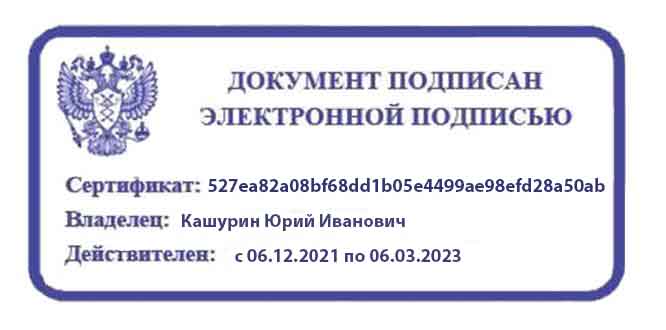 СОГЛАСОВАНОЗаместитель директора по учебной работе ГПОУ ТО «ТГКСТ»___________ В.Г. Цибикова« 11 »   июня   2021г.СОГЛАСОВАНОНачальник центра практического обучения и трудоустройства выпускников ГПОУ ТО «ТГКСТ»___________ Т.В. Татьянкина«11 »   июня   2021 г.ОДОБРЕНАпредметной (цикловой) комиссией экономических дисциплин и специальности 38.02.01Протокол № 11 от «09» июня  2021 г.Председатель цикловой комиссии__________ М.А. Губарева1 ПАСПОРТ РАБОЧЕЙ ПРОГРАММЫ ПРАКТИКИ42 СТРУКТУРА И СОДЕРЖАНИЕ ПРАКТИКИ ПО ПРОФЕССИОНАЛЬНОМУ МОДУЛЮ62.1 Тематический план практики по профессиональному модулю62.2 Содержание практики73 УСЛОВИЯ РЕАЛИЗАЦИИ ПРОГРАММЫ ПРАКТИКИ103.1 Информационное обеспечение103.2 Материально-техническое обеспечение 11КодНаименование результата обученияОК 01Выбирать способы решения задач профессиональной деятельности применительно к различным контекстам.ОК 02Осуществлять поиск, анализ и интерпретацию информации, необходимой для выполнения задач профессиональной деятельности.ОК 03Планировать и реализовывать собственное профессиональное и личностное развитие.ОК 04Работать в коллективе и команде, эффективно взаимодействовать с коллегами, руководством, клиентами.ОК 05Осуществлять устную и письменную коммуникацию на государственном языке Российской Федерации с учетом особенностей социального и культурного контекста.ОК 09Использовать информационные технологии в профессиональной деятельности;ОК 10Пользоваться профессиональной документацией на государственном и иностранном языках.ОК 11Использовать знания по финансовой грамотности, планировать предпринимательскую деятельность в профессиональной сфере.ПК 3.1Формировать бухгалтерские проводки по начислению и перечислению налогов и сборов в бюджеты различных уровней;ПК 3.2Оформлять платежные документы для перечисления налогов и сборов в бюджет, контролировать их прохождение по расчетно-кассовым банковским операциям;ПК 3.3Формировать бухгалтерские проводки по начислению и перечислению страховых взносов во внебюджетные фонды и налоговые органы;ПК 3.4Оформлять платежные документы на перечисление страховых взносов во внебюджетные фонды и налоговые органы, контролировать их прохождение по расчетно-кассовым банковским операциям.№ п/пВиды работ в форме практической подготовкиКоличество часов1Ведение аналитического и синтетического учета по счету 68 «Расчеты по налогам и сборам». Настройка учетной политики в целях налогообложения в программе 1С: Бухгалтерия.62Исчисление налогов и сборов, определенных законодательством, для уплаты в федеральный бюджет.Введение первичных документов по учету налогов и сборов в программу 1С: Бухгалтерия.63Составление налоговых деклараций по федеральным налогам и сборам в программе 1С: Бухгалтерия. Заполнение платежных поручений по уплате налогов и сборов в федеральный бюджет в программе 1С: Бухгалтерия.64Составление налоговых деклараций по региональным налогам и сборам в программе 1С: Бухгалтерия. Заполнение платежных поручений по уплате налогов и сборов в региональный бюджет в программе 1С: Бухгалтерия.65Заполнение налоговых деклараций по специальным налоговым режимам, по налогам и сборам в местный бюджет в программе 1С: Бухгалтерия.66Начисление и перечисление страховых взносов в государственные социальные внебюджетные фонды в программе 1С: Бухгалтерия.Составление отчета по учебной практике.6Итого:Итого:36№ п/пВиды работв форме практической подготовкиСодержание работКоличество часовКодыкомпетенцийКодыкомпетенций№ п/пВиды работв форме практической подготовкиСодержание работКоличество часовОКПК1Ведение аналитического и синтетического учета по счету 68 «Расчеты по налогам и сборам»Заполнение журнала фактов хозяйственной жизни.Определение результатов хозяйственной деятельности за отчетный период.Закрытие учетных бухгалтерских регистров.Отражение изменений в учетной политике в целях налогового учета. Настройка учетной политики в целях налогообложения в программе 1С: Бухгалтерия. Заполнение справочника «Налоги и взносы».6ОК 01ОК 02ОК 03ОК 04ОК 05ОК 09ОК 11ПК 3.1ПК 3.21Ведение аналитического и синтетического учета по счету 68 «Расчеты по налогам и сборам»Итого6ОК 01ОК 02ОК 03ОК 04ОК 05ОК 09ОК 11ПК 3.1ПК 3.22Исчисление налогов и сборов, определенных законодательством, для уплаты в федеральный бюджет.Введение первичных документов по учету налогов и сборов в программу 1С: Бухгалтерия.Определение налогооблагаемой базы для расчета федеральных налогов и сборов, применение налоговых льгот. Отражение в бухгалтерском учете операций по начислению и перечислению налогов и сборов в федеральный бюджет.6ОК 01ОК 02ОК 04ОК 05ОК 09ОК 10ПК 3.1ПК 3.22Исчисление налогов и сборов, определенных законодательством, для уплаты в федеральный бюджет.Итого6ОК 01ОК 02ОК 04ОК 05ОК 09ОК 10ПК 3.1ПК 3.23Составление налоговых деклараций по федеральным налогам и сборам. Заполнение платежных поручений по уплате налогов и сборов в федеральный бюджет.Формирование регламентных операций в программе 1С: Бухгалтерия. Работа с разделом 1С-Отчетность. Заполнение налоговой декларации по НДС. Заполнение платежного поручения по уплате НДС.Заполнение налоговой декларации по налогу на прибыль организаций. Заполнение платежного поручения по уплате налога на прибыль организаций.Заполнение налоговой декларации по форме 3 - НДФЛ.  Заполнение платежного поручения по уплате НДФЛ. Отражение в бухгалтерском учете операций по начислению и перечислению налогов и сборов в федеральный бюджет.Оформление бухгалтерскими проводками начисления и перечисления сумм налогов и сборов в федеральный бюджет.      6ОК 01ОК 02ОК 04ОК 05ОК 09ОК 10ПК 3.1ПК 3.23Составление налоговых деклараций по федеральным налогам и сборам. Заполнение платежных поручений по уплате налогов и сборов в федеральный бюджет.Итого6ОК 01ОК 02ОК 04ОК 05ОК 09ОК 10ПК 3.1ПК 3.24Составление налоговых деклараций по региональным налогам и сборам. Заполнение платежных поручений по уплате налогов и сборов в региональный бюджет.Формирование регламентных операций в программе 1С: Бухгалтерия. Работа с разделом 1С-Отчетность. Заполнение платежного поручения по уплате транспортного налога.Заполнение платежного поручения по уплате земельного налога.Заполнение налоговой декларации по налогу на имущество организаций. Заполнение платежного поручения по уплате налога на имущество организаций. Отражение в бухгалтерском учете операций по начислению и перечислению налогов в региональный и местный бюджет. 6ОК 01ОК 02ОК 04ОК 05ОК 09ОК 10ПК 3.1ПК 3.24Составление налоговых деклараций по региональным налогам и сборам. Заполнение платежных поручений по уплате налогов и сборов в региональный бюджет.Итого6ОК 01ОК 02ОК 04ОК 05ОК 09ОК 10ПК 3.1ПК 3.25Заполнение налоговых деклараций по специальным налоговым режимам, по налогам и сборам в местный бюджетФормирование регламентных операций в программе 1С: Бухгалтерия. Работа с разделом 1С-Отчетность. Заполнение налоговых деклараций по специальным налоговым режимам.Заполнение платежных поручений по уплате пеней и штрафов по федеральным налогам и сборам.Заполнение платежных поручений по уплате пеней и штрафов по региональным налогам и сборам.Заполнение платежных поручений по уплате пеней и штрафов по местным налогам и сборам.6ОК 01ОК 04ОК 05ОК 09ОК 10ПК 3.1ПК 3.25Заполнение налоговых деклараций по специальным налоговым режимам, по налогам и сборам в местный бюджетИтого6ОК 01ОК 04ОК 05ОК 09ОК 10ПК 3.1ПК 3.26Изучение порядка расчетов с государственными социальными внебюджетными фондами. Составление отчета по учебной практике.Настройка учетной политики по налоговому учету в 1С: страховые взносы. Настройка тарифов и статей затрат.Начисление и перечисление страховых взносов в государственные социальные внебюджетные фонды.Систематизация, группировка и оформление информационного материала, аналитических и расчетных данных6ОК 02ОК 03ОК 04ОК 09ОК 10ОК 11ПК.3.3ПК.3.4ВсегоВсегоВсего36